ROMÂNIA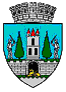 JUDEŢUL SATU MARECONSILIUL LOCAL AL MUNICIPIULUI SATU MAREHOTĂRÂREA NR. 89/23.02.2023privind însușirea raportului de „Evaluare teren proprietatea publică a municipiului Satu Mare, situat în Piața de Alimente Micro 17- în vederea concesionării” și aprobarea concesionării acestuia proprietarilor spațiilor comerciale cumpărate în temeiul Legii nr. 550/2002Consiliul Local al Municipiului Satu Mare, Analizând proiectul de hotărâre înregistrat sub nr. 9883/13.02.2023, referatul de aprobare al inițiatorului înregistrat sub nr. 9885/13.02.2023, raportul de specialitate al Serviciului Patrimoniu Concesionări Închirieri și al Directorului Executiv al Direcției Economice înregistrat sub nr. 9887/13.02.2023, raportul de specialitate al Serviciului Juridic înregistrat sub nr. 10801/16.02.2023, avizele comisiilor de specialitate ale Consiliului Local Satu Mare,Luând în considerare prevederile:- art. 551 pct. 8, art. 554, art. 861 alin. (3), art. 866, art. 871-873 din Codul civil,- art. 13 alin. (3) din Legea privind vânzarea spațiilor comerciale proprietate privată a statului și a celor de prestări de servicii, aflate în administrarea consiliilor județene sau a consiliilor locale, precum și a celor din patrimoniul regiilor autonome de interes local nr. 550/2002,- art. 87 alin. (5), art. 108 lit. b), art. 286 alin. (4), art. 297 alin. (1) lit. b), Anexa nr. 4, pct. 2 din Codul Administrativ, aprobat prin OUG nr. 57/2019, cu modificările și completările ulterioare,-art. 20 alin. (1) lit. e) din Legea nr. 273/2006 privind finanțele publice locale, cu modificările și completările ulterioare,Ținând seama de prevederile Legii privind normele de tehnică legislativă pentru elaborarea actelor normative nr. 24/2000, republicată, cu modificările şi completările ulterioare,În temeiul prevederilor art. 129 alin. (2) lit. c), alin. (6) lit. a) şi art. 139 alin.(3) lit. g) și art. 196 alin. (1) lit. a) din Codul administrativ, aprobat prin O.U.G. nr.57/2019, cu modificările și completările ulterioare,Adoptă prezentaH O T Ă R Â R E:Art. 1. (1) Se însușește raportul de evaluare întocmit de Lero Advanced Consulting, având ca obiect terenul intravilan, proprietatea publică a Municipiului Satu Mare, situat în Piața de Alimente Micro 17. 		 (2) Raportul de evaluare constituie anexă la prezenta hotărâre.Art. 2. Se aprobă concesionarea prin atribuire directă a terenurilor aferente spațiilor comerciale cumpărate în temeiul Legii nr. 550/2002 situate în Piața de Alimente Micro 17, pentru o perioadă de 25 de ani.Art. 3. Cu ducere la îndeplinire a prezentei hotărâri se încredințează Comisia de aplicare a Legii nr. 550/2002 și Serviciul Patrimoniu, Concesionări, Închirieri.Art. 4. Prezenta hotărâre se comunică, prin intermediul Secretarului General al Municipiului Satu Mare, în termenul prevăzut de lege, Primarului Municipiului Satu Mare, Instituției Prefectului - Județul Satu Mare, iar, prin intermediul Serviciului Patrimoniu, Concesionări, Închirieri, Comisiei de aplicare a Legii nr. 550/2002.          Președinte de ședință,                                                    Contrasemnează          György Ildikó -Adél                                                      Secretar general,                                                                                           Mihaela Maria RacolțaPrezenta hotărâre a fost adoptată în ședința ordinară cu respectarea prevederilor art. 139 alin. (3) lit. g) din O.U.G. nr. 57/2019 privind Codul administrativ, cu modificările și completările ulterioare;Redactat în 3 exemplare originaleTotal consilieri în funcţie23Nr. total al consilierilor prezenţi19Nr. total al consilierilor absenţi4Voturi pentru19Voturi împotrivă0Abţineri0